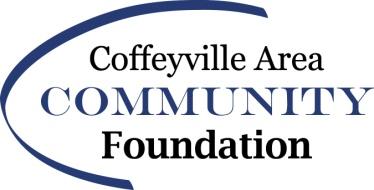 Grant ApplicationPlease complete all fields of information and attach requested documentation.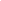 Attachment checklist:☐ Grant Application ☐ Grant Application Budget☐ Current list of Board Members☐ Verification of 501(c)3 status  Documents may be submitted in the following formats:  Email:  Download and email your documents to: coffeyvilleacf@gmail.com  Mail or bring by the office:Coffeyville Area Community Foundation117 W 9th St. P.O. Box 635Coffeyville, KS 67337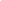 Signature of Fiscal Agent or Board President:____________________________________       Date___________________________DateDateClick here to enter a date.Click here to enter a date.Click here to enter a date.Click here to enter a date.Click here to enter a date.Click here to enter a date.Click here to enter a date.Amount Requested:Amount Requested:Amount Requested:Amount Requested:Amount Requested:Amount Requested:Amount Requested:Amount Requested:Click here to enter text.ORGANIZATION INFORMATIONORGANIZATION INFORMATIONORGANIZATION INFORMATIONORGANIZATION INFORMATIONORGANIZATION INFORMATIONORGANIZATION INFORMATIONORGANIZATION INFORMATIONORGANIZATION INFORMATIONORGANIZATION INFORMATIONORGANIZATION INFORMATIONORGANIZATION INFORMATIONORGANIZATION INFORMATIONORGANIZATION INFORMATIONORGANIZATION INFORMATIONORGANIZATION INFORMATIONORGANIZATION INFORMATIONORGANIZATION INFORMATIONORGANIZATION INFORMATIONOrganization Organization Organization Organization Organization Organization Organization Click here to enter text.Click here to enter text.Click here to enter text.Click here to enter text.Click here to enter text.Tax ID/FEINTax ID/FEINTax ID/FEINTax ID/FEINClick here to enter text.Click here to enter text.AddressAddressAddressAddressAddressAddressClick here to enter text.Click here to enter text.Click here to enter text.Click here to enter text.Click here to enter text.Click here to enter text.Click here to enter text.Click here to enter text.Click here to enter text.Click here to enter text.Click here to enter text.Click here to enter text.CityCityCityCityCityClick here to enter text.Click here to enter text.Click here to enter text.Click here to enter text.Click here to enter text.Click here to enter text.StateStateStateStateClick here to enter text.Click here to enter text.Click here to enter text.Click here to enter text.Click here to enter text.Click here to enter text.ZipZipZipZipClick here to enter text.Click here to enter text.Click here to enter text.Click here to enter text.PhonePhonePhoneClick here to entasdfer text.Click here to entasdfer text.Click here to entasdfer text.Click here to entasdfer text.Click here to entasdfer text.EmailEmailEmailClick here to enter text.Click here to enter text.Click here to enter text.Click here to enter text.Click here to enter text.Click here to enter text.Click here to enter text.Project Contact if different that above:  Click here to enter text.Project Contact if different that above:  Click here to enter text.Project Contact if different that above:  Click here to enter text.Project Contact if different that above:  Click here to enter text.Project Contact if different that above:  Click here to enter text.Project Contact if different that above:  Click here to enter text.Project Contact if different that above:  Click here to enter text.Project Contact if different that above:  Click here to enter text.Project Contact if different that above:  Click here to enter text.Project Contact if different that above:  Click here to enter text.Project Contact if different that above:  Click here to enter text.Project Contact if different that above:  Click here to enter text.Project Contact if different that above:  Click here to enter text.Project Contact if different that above:  Click here to enter text.Project Contact if different that above:  Click here to enter text.Project Contact if different that above:  Click here to enter text.Project Contact if different that above:  Click here to enter text.Project Contact if different that above:  Click here to enter text.Phone:Click here to enter text.Click here to enter text.Click here to enter text.Click here to enter text.Click here to enter text.Click here to enter text.Click here to enter text.Click here to enter text.Click here to enter text.Click here to enter text.Click here to enter text.Click here to enter text.Email:Email:Click here to enter text.Click here to enter text.Click here to enter text.PROGRAM INFORMATIONPROGRAM INFORMATIONPROGRAM INFORMATIONPROGRAM INFORMATIONPROGRAM INFORMATIONPROGRAM INFORMATIONPROGRAM INFORMATIONPROGRAM INFORMATIONPROGRAM INFORMATIONPROGRAM INFORMATIONPROGRAM INFORMATIONPROGRAM INFORMATIONPROGRAM INFORMATIONPROGRAM INFORMATIONPROGRAM INFORMATIONPROGRAM INFORMATIONPROGRAM INFORMATIONPROGRAM INFORMATIONIs this a new or existing program? Choose an item.Is this a new or existing program? Choose an item.Is this a new or existing program? Choose an item.Is this a new or existing program? Choose an item.Is this a new or existing program? Choose an item.Is this a new or existing program? Choose an item.Is this a new or existing program? Choose an item.Is this a new or existing program? Choose an item.Is this a new or existing program? Choose an item.Is this a new or existing program? Choose an item.Is this a new or existing program? Choose an item.Is this a new or existing program? Choose an item.Has this organization received CACF grant funding in the past? ☐  Yes   ☐  NoIf so, when?  Click here to enter text.Has this organization received CACF grant funding in the past? ☐  Yes   ☐  NoIf so, when?  Click here to enter text.Has this organization received CACF grant funding in the past? ☐  Yes   ☐  NoIf so, when?  Click here to enter text.Has this organization received CACF grant funding in the past? ☐  Yes   ☐  NoIf so, when?  Click here to enter text.Has this organization received CACF grant funding in the past? ☐  Yes   ☐  NoIf so, when?  Click here to enter text.Project Type:  (choose all that apply)☐     Arts and Culture                               ☐     Children and Youth                               ☐     Community DevelopmentProject Type:  (choose all that apply)☐     Arts and Culture                               ☐     Children and Youth                               ☐     Community DevelopmentProject Type:  (choose all that apply)☐     Arts and Culture                               ☐     Children and Youth                               ☐     Community DevelopmentProject Type:  (choose all that apply)☐     Arts and Culture                               ☐     Children and Youth                               ☐     Community DevelopmentProject Type:  (choose all that apply)☐     Arts and Culture                               ☐     Children and Youth                               ☐     Community DevelopmentProject Type:  (choose all that apply)☐     Arts and Culture                               ☐     Children and Youth                               ☐     Community DevelopmentProject Type:  (choose all that apply)☐     Arts and Culture                               ☐     Children and Youth                               ☐     Community DevelopmentProject Type:  (choose all that apply)☐     Arts and Culture                               ☐     Children and Youth                               ☐     Community DevelopmentProject Type:  (choose all that apply)☐     Arts and Culture                               ☐     Children and Youth                               ☐     Community DevelopmentProject Type:  (choose all that apply)☐     Arts and Culture                               ☐     Children and Youth                               ☐     Community DevelopmentProject Type:  (choose all that apply)☐     Arts and Culture                               ☐     Children and Youth                               ☐     Community DevelopmentProject Type:  (choose all that apply)☐     Arts and Culture                               ☐     Children and Youth                               ☐     Community Development☐    Education☐    Environment☐    Health ☐    Human Services☐    Education☐    Environment☐    Health ☐    Human Services☐    Education☐    Environment☐    Health ☐    Human Services☐    Education☐    Environment☐    Health ☐    Human Services☐    Education☐    Environment☐    Health ☐    Human ServicesProposed use of funds:     .  Service Area covered by the project:Click here to enter text.Describe the targeted population and/or demographics of who the program/project will serve:Click here to enter text.How will you measure the success of your program?Click here to enter text.OFFICE USE ONLYOFFICE USE ONLYDATE RECEIVED:RECEIVED BY: